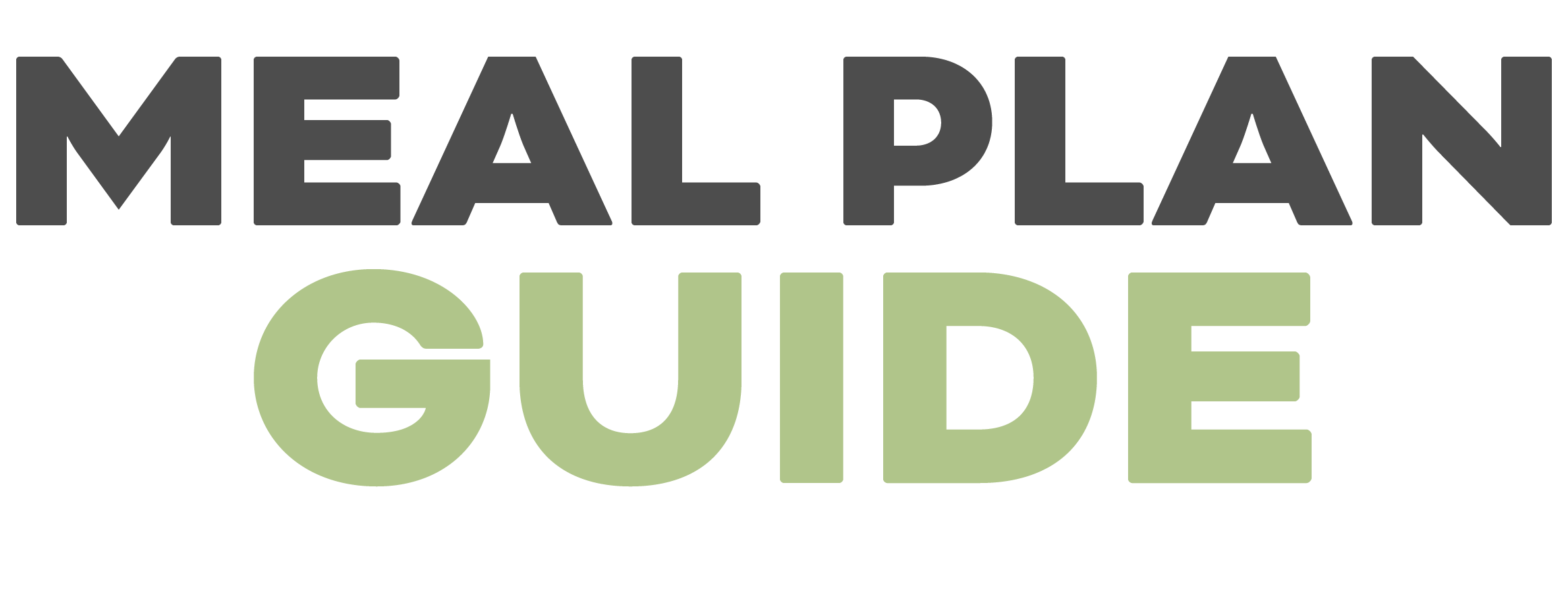 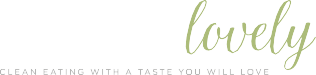 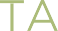 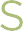 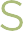 DINNERMEALINGREDIENTS NEEDEDMONTuscan chicken soupTUESMeatloaf with mushroom gravy + mashed cauliflowerWEDSAlmond crusted pesto chicken with roasted broccoli + roasted cauliflowerTHURSPork chops with bacon mushroom sauce, green beans, sauteed kaleFRIChicken celery stir fry with cauliflower riceSATSalmon with orange parsley sauce, cauliflower rice risotto, roasted fennelSUNCoq au vin with mashed cauliflowerLUNCHMEALINGREDIENTS NEEDEDMONMeal prep beef chiliTUESLeftover tuscan chicken soupWEDSMeal prep beef chiliTHURSLeftover tuscan chicken soupFRIMeal prep beef chiliSATLeftover chicken celery stir frySUNLeftover chicken celery stir fryBREAKFASTMEALINGREDIENTS NEEDEDMONArugula breakfast saladTUESArugula breakfast saladWEDSArugula breakfast saladTHURSArugula breakfast saladFRIArugula breakfast saladSATArugula breakfast saladSUNArugula breakfast saladEXTRASVEGGIESFRUITSNACKSDRINKSKID FOODOTHER